Animals et végétalesSciencesPrésenté à Daniel Blais  Fait par Élika NadeauEsv25 Janvier 2022Observation: Si on a un microscope on va parler de cellule.Interrogation: Quelle est la différence entre une cellule animal et une cellule végétale.Hypotèse: Je suppose que le cellule animal est ronde et la cellule végétale est carrée.Expérimentation: Matériel: CellulemicroscopeManipulation: Observer les cellules avec un microscopeIdentifier les structures de la celluleRésultatsIdentification: Noyau                                                                          D. Membrane nucléaireCytoplasme                                                                 E. CytoplasmeMembrane cellulaire                                                 F. Chloroplaste                                                                                                    G. Membrane cellulaire                                                                                                    H. Paroi cellulosiqueExercices: À l'aide de quel appareil peut-on observer des cellules?       Rep: MicroscopeQuelle est la plus petite unité de vie du vivant?        Rep: CelluleDonne deux structures cellulaires que l’on ne retrouve que chez les cellules végétales?       rep: Vacuole, chloroplasteQu’est-est-ce qu’un tissu?       Rep: CellulesQuelle caractéristique te permet de croire que les échantillons viennent du vivant?         Rep: CellulesQu’est-ce qu’un organe?      Rep: TissusDiscussion: D’après mes résultats, l’inconnu #2 est végétale, parce que elle est carré, elle a une vacuole d’eau, du chloroplaste et le noyau n’est pas centrer. L’inconnu #1 est animal parce que elle est ronde, le noyau est centrer.Conclusion: Mon hypotèse est vrai, puisque le plus petite unité de vie est la cellule.Numéro de la cellule: 1Numéro de la cellule: 2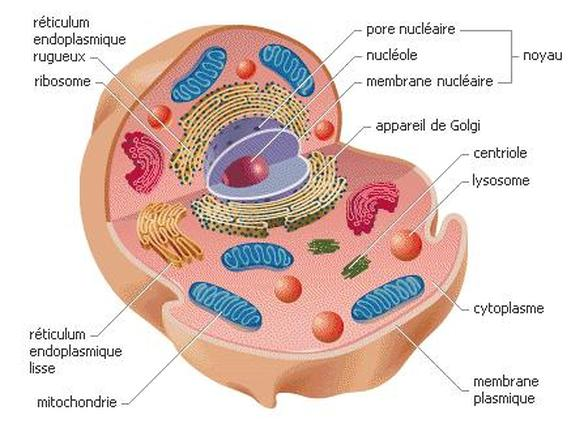 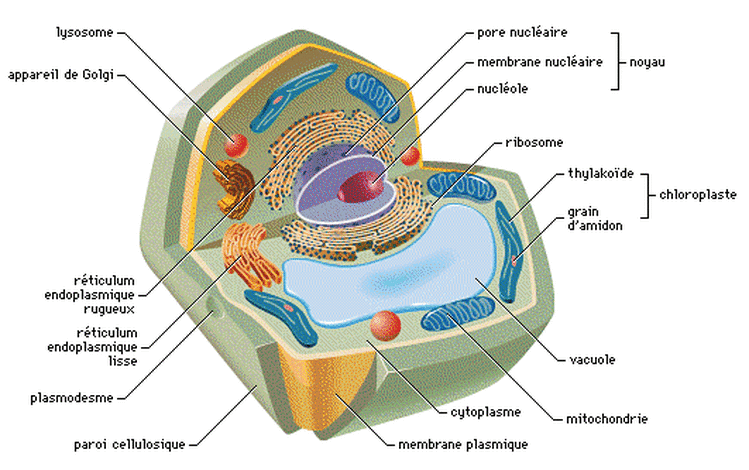 